中国通信学会2019年学术及产业交流活动计划（第一批）发布时间：2019年04月09日中国通信学会立足制造强国、网络强国、科技强国建设大局，围绕工信部和中国科协的中心工作，制定2019年学术及产业交流活动计划（第一批）。2019年，中国通信学会共有各类会议活动110多场，其中，旗舰会议1场，为学会综合性年会“2019中国信息通信大会”；品牌会议12场，其中国际会议7场，国内会议5场；核心会议8场，产业专题会议2场，专题会议25场，高端沙龙4场，地方通信学会各类会议活动60多场。现公布如下：点击直接下载：中国通信学会2019年学术及产业交流活动计划（第一批）上一篇：第八届中国国际通信大会（ICCC 2019）征文通知下一篇：关于2019年能源互联网学术研讨会征文的通知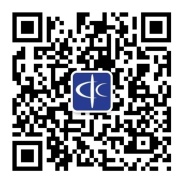 关于我们   |   友情链接     主管单位：中国科学技术协会 中华人民共和国工信部 中华人民共和国民政部Copright © 2014-2018 中国通信学会 版权所有 京ICP备18030733号旗舰会议（1场）旗舰会议（1场）旗舰会议（1场）旗舰会议（1场）旗舰会议（1场）旗舰会议（1场）旗舰会议（1场）旗舰会议（1场）旗舰会议（1场）活动名称活动名称活动名称时间时间地点地点规模(人)规模(人)2019年中国信息通信大会2019年中国信息通信大会2019年中国信息通信大会11月（拟）11月（拟）待定待定30003000品牌会议（12场）品牌会议（12场）品牌会议（12场）品牌会议（12场）品牌会议（12场）品牌会议（12场）品牌会议（12场）品牌会议（12场）品牌会议（12场）国际会议国际会议国际会议国际会议国际会议国际会议国际会议国际会议国际会议2019工业互联网峰会2019工业互联网峰会2019工业互联网峰会2月21-22日2月21-22日北京北京30003000第三届全球未来网络发展峰会分论坛第三届全球未来网络发展峰会分论坛第三届全球未来网络发展峰会分论坛5月22-23日5月22-23日南京南京600600第八届中国国际通信大会第八届中国国际通信大会第八届中国国际通信大会8月11日-13日8月11日-13日长春长春500500中国国际工业互联网大会中国国际工业互联网大会中国国际工业互联网大会9月8-11日9月8-11日厦门厦门10001000第21届中国卫星应用大会第21届中国卫星应用大会第21届中国卫星应用大会10月30-11月1日10月30-11月1日北京北京6006002019亚太通信大会2019亚太通信大会2019亚太通信大会11月6-8日11月6-8日越南胡志明市越南胡志明市300300互联网体系结构学术会议互联网体系结构学术会议互联网体系结构学术会议11月11月待定待定400400国内会议国内会议国内会议国内会议国内会议国内会议国内会议国内会议国内会议2019中国数字普惠金融大会2019中国数字普惠金融大会2019中国数字普惠金融大会3月22日3月22日北京北京5005002019年世界电信和信息社会日大会2019年世界电信和信息社会日大会2019年世界电信和信息社会日大会5月17日5月17日北京北京10001000加快5G网络布局，助力数字经济发展——2019年海峡科技专家论坛信息通信业分会场加快5G网络布局，助力数字经济发展——2019年海峡科技专家论坛信息通信业分会场加快5G网络布局，助力数字经济发展——2019年海峡科技专家论坛信息通信业分会场6月13-14日6月13-14日厦门厦门3003002019中国物联网大会2019中国物联网大会2019中国物联网大会10月10月武汉武汉10001000第24届电信新技术新业务高级报告会第24届电信新技术新业务高级报告会第24届电信新技术新业务高级报告会11月11月待定待定100100产业专题会议（2场）产业专题会议（2场）产业专题会议（2场）产业专题会议（2场）产业专题会议（2场）产业专题会议（2场）产业专题会议（2场）产业专题会议（2场）产业专题会议（2场）第一届中国国际智能终端产业发展大会第一届中国国际智能终端产业发展大会第一届中国国际智能终端产业发展大会4月25-27日4月25-27日宜宾宜宾100010002019中国国际区块链技术与应用大会2019中国国际区块链技术与应用大会2019中国国际区块链技术与应用大会4月9-11日4月9-11日深圳深圳核心会议（8场）核心会议（8场）核心会议（8场）核心会议（8场）核心会议（8场）核心会议（8场）核心会议（8场）核心会议（8场）核心会议（8场）活动名称承办单位承办单位时间时间地点地点规模(人)规模(人)首届优秀管理实践案例征集与评选及学术交流（北京）经济与管理创新专业委员会经济与管理创新专业委员会2月初启动2月初启动北京北京5050第十五届卫星通信学术年会卫星通信委员会卫星通信委员会3月7日3月7日北京北京300300全国青年通信学术年会青年工作委员会青年工作委员会5月5月北京北京200200无线通信和信号处理国际会议，wcsp2019通信理论与信号处理专委会通信理论与信号处理专委会8月下旬8月下旬西安西安3003002019年通信线路学术年会通信线路委员会通信线路委员会9月中旬9月中旬常州常州160160第六届国际电磁兼容学术会议电磁兼容委员会电磁兼容委员会10月28-31日10月28-31日海口海口200200天线与射频技术学术会议天线与射频技术专业委员会天线与射频技术专业委员会待定待定待定待定1501502019天线与射频技术高峰论坛天线与射频技术专业委员会天线与射频技术专业委员会待定待定待定待定300300专题会议（25场）专题会议（25场）专题会议（25场）专题会议（25场）专题会议（25场）专题会议（25场）专题会议（25场）专题会议（25场）专题会议（25场）活动名称承办单位承办单位时间时间地点地点规模(人)规模(人)2019春季学术新锐论坛研讨会青年工作委员会青年工作委员会3月3月重庆重庆2002002019青年工作委员会第一次工作会议青年工作委员会青年工作委员会4月4月重庆重庆6060“大唐杯”全国大学生移动通信技术大赛青年工作委员会青年工作委员会6月6月北京北京500050002019夏季学术新锐论坛研讨会青年工作委员会青年工作委员会7月7月北京北京2002002019青年工作委员会第二次工作会议青年工作委员会青年工作委员会9月9月北京北京60602019秋季学术新锐论坛研讨会青年工作委员会青年工作委员会10月10月南京南京2002002019青年工作委员会第三次工作会议青年工作委员会青年工作委员会11月11月南京南京60602019冬季学术新锐论坛研讨会青年工作委员会青年工作委员会12月12月西安西安2002002019年网络安全年会通信学会安全技术委员会通信学会安全技术委员会5月5月北京北京200200光网络研讨会 Optinet`2019光通信委员会光通信委员会6月6月北京北京5005002019光通信技术和发展论坛光通信委员会光通信委员会9月9月深圳深圳800800中国集成电路技术与应用研讨会通信专用集成电路委员会通信专用集成电路委员会拟8月拟8月确定中确定中2202202019通信建设工程技术学术年会通信建设工程技术委员会通信建设工程技术委员会7月-8月7月-8月北京北京8080通信与信号处理学术年会通信理论与信号处理专委会通信理论与信号处理专委会7月下旬7月下旬乌鲁木齐乌鲁木齐8080第16届手机制造论坛通信设备制造技术委员会通信设备制造技术委员会12月12月深圳深圳150150通信线路委员会第十届二次会议通信线路委员会通信线路委员会9月中旬9月中旬常州常州4040第三届陕西物联网技术及应用研讨会物联网委员会物联网委员会4月13-14日4月13-14日西安西安1001002019年5.17国际电信日活动物联网委员会物联网委员会5月17日5月17日南京南京500500智慧矿山物联网技术及应用论坛物联网委员会物联网委员会5月5月徐州徐州100100专委会年度工作会暨学术研讨会信息通信发展战略与政策委员会信息通信发展战略与政策委员会3-4月3-4月北京北京30-4030-40电信业务相关交流与培训信息通信发展战略与政策委员会信息通信发展战略与政策委员会全年2-3次全年2-3次待定待定100100SD-WAN研讨会暨SD-WAN服务白皮书发布会信息通信发展战略与政策委员会信息通信发展战略与政策委员会待定（下半年）待定（下半年）待定待定2002005G新技术、新能力、新服务信息通信网络技术委员会信息通信网络技术委员会6月底6月底上海上海1001002019年经济与管理创新专业委员会学术年会经济与管理创新专业委员会经济与管理创新专业委员会12月初12月初待定待定4040开展科学普及活动天线与射频技术专委会天线与射频技术专委会待定待定待定待定200200高端沙龙（4场）高端沙龙（4场）高端沙龙（4场）高端沙龙（4场）高端沙龙（4场）高端沙龙（4场）高端沙龙（4场）高端沙龙（4场）高端沙龙（4场）第一季“数字论丛”专题研讨会经济与管理创新专业委员会经济与管理创新专业委员会3月16日3月16日江西江西3030走进阿里及经专数字论坛经济与管理创新专业委员会经济与管理创新专业委员会8月底8月底浙江大学浙江大学3030经专对话第一季经济与管理创新专业委员会经济与管理创新专业委员会6月底6月底广东广东2020经专对话第二季经济与管理创新专业委员会经济与管理创新专业委员会10月上旬10月上旬江苏江苏2020地方通信学会会议活动（14个地方学会，共56项60多场）地方通信学会会议活动（14个地方学会，共56项60多场）地方通信学会会议活动（14个地方学会，共56项60多场）地方通信学会会议活动（14个地方学会，共56项60多场）地方通信学会会议活动（14个地方学会，共56项60多场）地方通信学会会议活动（14个地方学会，共56项60多场）地方通信学会会议活动（14个地方学会，共56项60多场）地方通信学会会议活动（14个地方学会，共56项60多场）地方通信学会会议活动（14个地方学会，共56项60多场）活动名称活动名称举办单位举办单位时间时间地点地点规模(人)“2019年世界电信和信息社会日”纪念报告会“2019年世界电信和信息社会日”纪念报告会北京市通信学会北京市通信学会5月5月北京北京200青年科技人员学术研讨会青年科技人员学术研讨会北京市通信学会北京市通信学会5月5月北京北京40信息通信技术发展高峰论坛信息通信技术发展高峰论坛北京市通信学会北京市通信学会6-9月6-9月北京北京2002019年北京青年通信科技论坛2019年北京青年通信科技论坛北京市通信学会北京市通信学会10月10月北京北京2005G、AI与产业发展高峰论坛5G、AI与产业发展高峰论坛北京市通信学会北京市通信学会11月11月北京北京200信息通信技术业务发展系列培训信息通信技术业务发展系列培训北京市通信学会北京市通信学会不定期不定期北京北京2005.17世界电信和信息社会日主题宣传活动5.17世界电信和信息社会日主题宣传活动天津市通信学会天津市通信学会5月17日5月17日天津天津2005.17世界信息社会日纪念学术报告会5.17世界信息社会日纪念学术报告会内蒙古自治区通信学会内蒙古自治区通信学会5月175月17呼和浩特市呼和浩特市2005G系统承载及传送前沿学术报告5G系统承载及传送前沿学术报告内蒙古自治区通信学会内蒙古自治区通信学会5月5月呼和浩特市呼和浩特市100内蒙古科协年会通信分会场内蒙古科协年会通信分会场内蒙古自治区通信学会内蒙古自治区通信学会6-7月6-7月呼和浩特市呼和浩特市80通信建设与工程专业学术论文交流会通信建设与工程专业学术论文交流会内蒙古自治区通信学会内蒙古自治区通信学会6-7月6-7月赤峰赤峰50数据交换专业学术论文交流会数据交换专业学术论文交流会内蒙古自治区通信学会内蒙古自治区通信学会6-7月6-7月待定待定40传输通信通信专业学术论文交流会传输通信通信专业学术论文交流会内蒙古自治区通信学会内蒙古自治区通信学会6-7月6-7月待定待定50电信管理专业学术论文交流会电信管理专业学术论文交流会内蒙古自治区通信学会内蒙古自治区通信学会6-7月6-7月待定待定50铁塔、电源和空调专业学术论文交流会铁塔、电源和空调专业学术论文交流会内蒙古自治区通信学会内蒙古自治区通信学会6-7月6-7月待定待定50云计算和大数据专业学术论文交流会云计算和大数据专业学术论文交流会内蒙古自治区通信学会内蒙古自治区通信学会6-7月6-7月待定待定50网络与信息安全专业学术论文交流会网络与信息安全专业学术论文交流会内蒙古自治区通信学会内蒙古自治区通信学会6-7月6-7月待定待定402019年公网专网交流会2019年公网专网交流会辽宁省通信学会辽宁省通信学会4月份-8月份4月份-8月份沈阳沈阳502019年公网专网交流会2019年公网专网交流会辽宁省通信学会辽宁省通信学会4月份-8月份4月份-8月份沈阳沈阳502019年信息化服务工业化科技论坛2019年信息化服务工业化科技论坛辽宁省通信学会辽宁省通信学会5月份-7月份5月份-7月份抚顺抚顺2005G技术学术报告会5G技术学术报告会辽宁省通信学会辽宁省通信学会6月份6月份沈阳沈阳200电信新技术学术报告会电信新技术学术报告会辽宁省通信学会辽宁省通信学会7月份7月份沈阳沈阳2002019年辽宁省通信学会年会2019年辽宁省通信学会年会辽宁省通信学会辽宁省通信学会8月份8月份沈阳沈阳300江苏省通信学会年度优秀论文征集江苏省通信学会年度优秀论文征集江苏省通信学会江苏省通信学会2月2月南京南京200江苏信息通信行业科技进步奖江苏信息通信行业科技进步奖江苏省通信学会江苏省通信学会3月3月南京南京1005.17世界电信和信息社会日纪念大会暨主题学术论坛5.17世界电信和信息社会日纪念大会暨主题学术论坛江苏省通信学会江苏省通信学会5月17日5月17日南京南京300江苏省信息通信行业青年学术论坛江苏省信息通信行业青年学术论坛江苏省通信学会江苏省通信学会11月底11月底南京南京300扬子江信息通信大讲堂扬子江信息通信大讲堂江苏省通信学会江苏省通信学会每两个月一次每两个月一次南京南京100浙江信息通信技术前沿论坛浙江信息通信技术前沿论坛浙江省通信学会浙江省通信学会10月25日10月25日杭州杭州100加快产业数字化提升城市智能化水平加快产业数字化提升城市智能化水平福建省通信学会福建省通信学会10月12-14日10月12-14日福州福州福州学术年会学术年会湖南省通信学会湖南省通信学会6月或7月6月或7月长沙长沙150学术报告会学术报告会湖南省通信学会湖南省通信学会10月底或11月10月底或11月长沙长沙300“新一代信息和通信技术将改变世界”学术论文征集“新一代信息和通信技术将改变世界”学术论文征集广西壮族自治区通信学会广西壮族自治区通信学会1月-4月1月-4月南宁南宁广西区内会员单位“新技术”技术交流报告会“新技术”技术交流报告会广西壮族自治区通信学会广西壮族自治区通信学会10月/11月10月/11月南宁南宁100行业知识科普活动行业知识科普活动重庆市通信学会重庆市通信学会1月1月重庆重庆室外展览论文征集活动论文征集活动重庆市通信学会重庆市通信学会1-3月1-3月重庆重庆200517纪念活动517纪念活动重庆市通信学会重庆市通信学会5月5月重庆重庆200全国首站信息消费城市行暨四川电信首届合作伙伴生态大会全国首站信息消费城市行暨四川电信首届合作伙伴生态大会四川省通信学会四川省通信学会3月3月成都成都1000无线通信学术交流会无线通信学术交流会四川省通信学会四川省通信学会4月4月成都成都50建筑智能化学术交流会建筑智能化学术交流会四川省通信学会四川省通信学会6月6月成都成都502019年（第38届）通信线路学术年会2019年（第38届）通信线路学术年会四川省通信学会四川省通信学会9月9月待定待定200通信基础设施学术交流会通信基础设施学术交流会四川省通信学会四川省通信学会11月11月成都成都605.17主题活动会议（研讨会、论坛等）《云深人工智能与5G 高峰论坛》5.17主题活动会议（研讨会、论坛等）《云深人工智能与5G 高峰论坛》云南省通信学会云南省通信学会5月17日5月17日昆明昆明2202019年度中西南学会学第37届年会暨主题论坛2019年度中西南学会学第37届年会暨主题论坛云南省通信学会云南省通信学会8月3日8月3日昆明昆明1802019年云南省科协年会论坛暨信息通信5G分论坛2019年云南省科协年会论坛暨信息通信5G分论坛云南省通信学会云南省通信学会待定待定昆明昆明802019年会议（研讨会、论坛等）2019年会议（研讨会、论坛等）云南省通信学会云南省通信学会待定待定待定待定200“世界电信和信息社会日”学术报告会议“世界电信和信息社会日”学术报告会议陕西省省通信学会陕西省省通信学会5月份5月份西安西安150-200陕西省互联网大会陕西省互联网大会陕西省省通信学会陕西省省通信学会10月份10月份西安西安2000“学术金秋”学术年会活动“学术金秋”学术年会活动陕西省省通信学会陕西省省通信学会11月份11月份西安西安200-3002019年新春专家座谈会2019年新春专家座谈会新疆维吾尔自治区通信学会新疆维吾尔自治区通信学会1月18日1月18日乌鲁木齐乌鲁木齐80人2019年论文征集活动2019年论文征集活动新疆维吾尔自治区通信学会新疆维吾尔自治区通信学会1月31日1月31日乌鲁木齐乌鲁木齐80人5.17电信日论坛5.17电信日论坛新疆维吾尔自治区通信学会新疆维吾尔自治区通信学会5.175.17乌鲁木齐乌鲁木齐100全国科普日电信技术宣传全国科普日电信技术宣传新疆维吾尔自治区通信学会新疆维吾尔自治区通信学会9月9月乌鲁木齐乌鲁木齐300-500邀请国内知名学者来疆讲学邀请国内知名学者来疆讲学新疆维吾尔自治区通信学会新疆维吾尔自治区通信学会10月10月乌鲁木齐乌鲁木齐200召开高端学术研讨会召开高端学术研讨会新疆维吾尔自治区通信学会新疆维吾尔自治区通信学会待定（季度/次）待定（季度/次）乌鲁木齐乌鲁木齐10